Зарегистрировано в Управлении Минюста России по УР 19 ноября 2021 г. N RU18000202101405ПРАВИТЕЛЬСТВО УДМУРТСКОЙ РЕСПУБЛИКИПОСТАНОВЛЕНИЕот 15 ноября 2021 г. N 634ОБ УТВЕРЖДЕНИИ ПОЛОЖЕНИЯ О ПРЕДОСТАВЛЕНИИ ИЗ БЮДЖЕТАУДМУРТСКОЙ РЕСПУБЛИКИ ОРГАНИЗАЦИЯМ, СОЗДАННЫМОБЩЕСТВЕННЫМИ ОБЪЕДИНЕНИЯМИ ИНВАЛИДОВ И ОСУЩЕСТВЛЯЮЩИМПРОИЗВОДСТВЕННУЮ ДЕЯТЕЛЬНОСТЬ НА ТЕРРИТОРИИУДМУРТСКОЙ РЕСПУБЛИКИ, СУБСИДИЙ НА ВОЗМЕЩЕНИЕ ЧАСТИЗАТРАТ НА ПРИОБРЕТЕНИЕ ОСНОВНЫХ СРЕДСТВ И О ПРИЗНАНИИУТРАТИВШИМИ СИЛУ НЕКОТОРЫХ ПОСТАНОВЛЕНИЙ ПРАВИТЕЛЬСТВАУДМУРТСКОЙ РЕСПУБЛИКИВ соответствии со статьей 78 Бюджетного кодекса Российской Федерации Правительство Удмуртской Республики постановляет:1. Утвердить прилагаемое Положение о предоставлении из бюджета Удмуртской Республики организациям, созданным общественными объединениями инвалидов и осуществляющим производственную деятельность на территории Удмуртской Республики, субсидий на возмещение части затрат на приобретение основных средств.2. Признать утратившими силу:постановление Правительства Удмуртской Республики от 24 января 2011 года N 6 "О предоставлении из бюджета Удмуртской Республики организациям, созданным общественными объединениями инвалидов и осуществляющим производственную деятельность на территории Удмуртской Республики, субсидий на возмещение части затрат на приобретение основных средств";пункт 3 постановления Правительства Удмуртской Республики от 25 июня 2012 года N 265 "О внесении изменений в некоторые акты Правительства Удмуртской Республики";постановление Правительства Удмуртской Республики от 17 декабря 2012 года N 574 "О внесении изменения в постановление Правительства Удмуртской Республики от 24 января 2011 года N 6 "Об утверждении Положения о предоставлении организациям Общероссийской общественной организации инвалидов "Всероссийское ордена Трудового Красного Знамени общество слепых", расположенным на территории Удмуртской Республики, субсидий на возмещение части затрат на приобретение основных средств";пункты 1, 2 постановления Правительства Удмуртской Республики от 16 сентября 2013 года N 422 "О внесении изменений в некоторые постановления Правительства Удмуртской Республики";пункт 1 постановления Правительства Удмуртской Республики от 17 ноября 2014 года N 447 "О внесении изменений в некоторые постановления Правительства Удмуртской Республики";пункт 1 постановления Правительства Удмуртской Республики от 12 мая 2015 года N 232 "О внесении изменений в некоторые постановления Правительства Удмуртской Республики";пункт 2 постановления Правительства Удмуртской Республики от 15 мая 2017 года N 190 "О внесении изменений в отдельные постановления Правительства Удмуртской Республики";пункт 2 постановления Правительства Удмуртской Республики от 12 апреля 2018 года N 120 "О внесении изменений в некоторые постановления Правительства Удмуртской Республики";постановление Правительства Удмуртской Республики от 13 мая 2019 года N 189 "О внесении изменений в постановление Правительства Удмуртской Республики от 24 января 2011 года N 6 "О предоставлении из бюджета Удмуртской Республики организациям, созданным общественными объединениями инвалидов и осуществляющим производственную деятельность на территории Удмуртской Республики, субсидий на возмещение части затрат на приобретение основных средств";пункт 1 постановления Правительства Удмуртской Республики от 6 сентября 2019 года N 408 "О внесении изменений в некоторые постановления Правительства Удмуртской Республики".Председатель ПравительстваУдмуртской РеспубликиЯ.В.СЕМЕНОВУтвержденопостановлениемПравительстваУдмуртской Республикиот 15 ноября 2021 г. N 634ПОЛОЖЕНИЕО ПРЕДОСТАВЛЕНИИ ИЗ БЮДЖЕТА УДМУРТСКОЙ РЕСПУБЛИКИОРГАНИЗАЦИЯМ, СОЗДАННЫМ ОБЩЕСТВЕННЫМИ ОБЪЕДИНЕНИЯМИИНВАЛИДОВ И ОСУЩЕСТВЛЯЮЩИМ ПРОИЗВОДСТВЕННУЮ ДЕЯТЕЛЬНОСТЬНА ТЕРРИТОРИИ УДМУРТСКОЙ РЕСПУБЛИКИ, СУБСИДИЙ НА ВОЗМЕЩЕНИЕЧАСТИ ЗАТРАТ НА ПРИОБРЕТЕНИЕ ОСНОВНЫХ СРЕДСТВI. Общие положения о предоставлении субсидий1. Настоящее Положение определяет порядок и условия предоставления субсидий из бюджета Удмуртской Республики организациям, созданным общественными объединениями инвалидов и осуществляющим производственную деятельность на территории Удмуртской Республики (далее - субсидии).2. В настоящем Положении используются следующие понятия:1) Организация - юридическое лицо, созданное общественным объединением (общественными объединениями) инвалидов, зарегистрированное в установленном законодательством порядке и осуществляющее производственную деятельность на территории Удмуртской Республики;2) затраты - средства (без учета налога на добавленную стоимость), направленные Организацией на приобретение основных средств и (или) запасных частей к основным средствам, в том числе по договорам лизинга (сублизинга), предусматривающим переход права собственности на предмет лизинга к лизингополучателю;(в ред. постановления Правительства УР от 30.03.2023 N 176)3) запасная часть к основному средству - часть основного средства, стоимость за единицу которого составляет не менее 50000 рублей (далее - запасные части к основным средствам), в том числе по договорам лизинга (сублизинга), предусматривающим переход права собственности на предмет лизинга к лизингополучателю;(в ред. постановления Правительства УР от 30.03.2023 N 176)4) основное средство - совокупность материально-вещественных ценностей, используемых в качестве средств труда при производстве продукции, выполнении работ или оказании услуг либо для управления организации в течение периода, превышающего 12 месяцев, или обычного операционного цикла, если он превышает 12 месяцев (здания, сооружения, рабочие и силовые машины и оборудование, измерительные и регулирующие приборы и устройства, вычислительная техника, транспортные средства (за исключением автомобилей легковых), инструмент, производственный и хозяйственный инвентарь и принадлежности);(пп. 4 в ред. постановления Правительства УР от 30.03.2023 N 176)5) отчетный год - год, предшествующий году предоставления субсидии;6) текущий год - год предоставления субсидии;7) понятие "общественное объединение инвалидов" используется в значении, установленном статьей 33 Федерального закона от 24 ноября 1995 года N 181-ФЗ "О социальной защите инвалидов в Российской Федерации".3. Субсидии предоставляются в рамках реализации подпрограммы "Сохранение и создание рабочих мест для инвалидов в организациях, созданных общественными объединениями инвалидов и осуществляющих производственную деятельность на территории Удмуртской Республики" государственной программы Удмуртской Республики "Развитие промышленности и потребительского рынка", утвержденной постановлением Правительства Удмуртской Республики от 20 мая 2013 года N 201 "Об утверждении государственной программы Удмуртской Республики "Развитие промышленности и потребительского рынка" (далее - государственная программа), по результатам отбора Организаций, проводимого Министерством промышленности и торговли Удмуртской Республики (далее - Министерство) способом запроса предложений на основании заявок, исходя из соответствия участника отбора категории и критериям отбора, а также очередности поступления заявок на участие в отборе (далее - отбор), в целях возмещения части затрат, фактически понесенных организациями в отчетном году.4. Главным распорядителем средств бюджета Удмуртской Республики, до которого в соответствии с бюджетным законодательством Российской Федерации как получателя бюджетных средств Удмуртской Республики доведены лимиты бюджетных обязательств на предоставление субсидий на соответствующий финансовый год и плановый период, является Министерство.Финансирование расходов, связанных с предоставлением субсидий, осуществляется в пределах бюджетных ассигнований, предусмотренных Министерству на указанные цели законом Удмуртской Республики о бюджете Удмуртской Республики на соответствующий финансовый год и на плановый период, лимитов бюджетных обязательств, доведенных Министерству в установленном порядке на указанные цели.5. К категории получателей субсидий относятся Организации, соответствующие требованиям, указанным в подпункте 1 пункта 2 настоящего Положения.6. Критериями отбора получателей субсидий являются:1) отсутствие просроченной задолженности по выплате заработной платы на дату, указанную в подпункте 2 пункта 9 настоящего Положения;(в ред. постановления Правительства УР от 28.09.2023 N 642)2) наличие среднесписочной численности работающих инвалидов, рассчитанной в соответствии с утвержденными уполномоченным Правительством Российской Федерации федеральным органом исполнительной власти формами федерального статистического наблюдения и указаниями по их заполнению в соответствии с частью 4 статьи 6 Федерального закона от 29 ноября 2007 года N 282-ФЗ "Об официальном статистическом учете и системе государственной статистики в Российской Федерации", за отчетный год, в количестве не менее 50 процентов от среднесписочной численности работников Организации и не менее 50 человек.(пп. 2 в ред. постановления Правительства УР от 30.03.2023 N 176)7. Сведения о субсидиях размещаются на едином портале бюджетной системы Российской Федерации в информационно-телекоммуникационной сети "Интернет" в разделе "Бюджет" (далее - единый портал) не позднее 15-го рабочего дня, следующего за днем принятия закона Удмуртской Республики о бюджете Удмуртской Республики на очередной финансовый год и на плановый период (закона о внесении изменений в закон Удмуртской Республики о бюджете Удмуртской Республики на соответствующий финансовый год и на плановый период).(п. 7 в ред. постановления Правительства УР от 30.03.2023 N 176)II. Порядок проведения отбора получателей субсидийдля предоставления субсидий8. Министерство не позднее чем за 3 рабочих дня до дня начала приема заявок от Организаций размещает на едином портале и на своем официальном сайте в информационно-телекоммуникационной сети "Интернет" (далее - официальный сайт) объявление о проведении отбора с указанием:1) сроков проведения отбора;2) дата начала подачи или окончания приема заявок участников отбора, которая не может быть ранее 10-го календарного дня, следующего за днем размещения объявления о проведении отбора;(пп. 2 в ред. постановления Правительства УР от 30.03.2023 N 176)3 наименования, места нахождения, почтового адреса, адреса электронной почты Министерства;4) результатов предоставления субсидий в соответствии с пунктом 27 настоящего Положения;5) доменного имени и (или) указателей страниц сайта в информационно-телекоммуникационной сети "Интернет", на котором обеспечивается проведение отбора;(пп. 5 в ред. постановления Правительства УР от 30.03.2023 N 176)6) требований к Организациям в соответствии с пунктом 9 настоящего Положения;7) порядка подачи заявок Организациями и требований, предъявляемых к форме и содержанию заявок, подаваемых Организациями, в соответствии с пунктом 10 настоящего Положения;8) порядка отзыва заявок Организациями, порядка возврата заявок Организаций, определяющего в том числе основания для возврата заявок, порядка внесения изменений в заявки;9) правил рассмотрения заявок Организаций в соответствии с пунктом 12 настоящего Положения;(в ред. постановления Правительства УР от 30.03.2023 N 176)10) порядка предоставления Организациям разъяснений положений объявления о проведении отбора, даты начала и окончания срока такого предоставления;11) срока, в течение которого Организация - победитель отбора должна подписать соглашение о предоставлении субсидии;(в ред. постановления Правительства УР от 28.09.2023 N 642)12) условий признания Организации - победителя отбора уклонившейся от заключения соглашения;(в ред. постановления Правительства УР от 28.09.2023 N 642)13) даты размещения результатов отбора на едином портале, а также на официальном сайте Министерства, которая не может быть позднее 14-го календарного дня, следующего за днем определения победителя отбора, в соответствии с пунктом 13 настоящего Положения;14) - 15) утратили силу. - Постановление Правительства УР от 30.03.2023 N 176.9. Организация должна соответствовать следующим требованиям:1) должна отсутствовать неисполненная обязанность по уплате налогов, сборов, страховых взносов, пеней, штрафов, процентов, подлежащих уплате в соответствии с законодательством Российской Федерации о налогах и сборах, по состоянию на дату формирования налоговым органом на основании запроса, направленного Министерством в порядке межведомственного взаимодействия, сведений об исполнении Организацией обязанности по уплате налогов, сборов, пеней, штрафов, процентов;2) на дату не ранее чем за 30 календарных дней до дня подачи заявки:а) должна отсутствовать просроченная задолженность по возврату в бюджет Удмуртской Республики субсидий, бюджетных инвестиций, предоставленных в том числе в соответствии с иными правовыми актами, а также иная просроченная (неурегулированная) задолженность по денежным обязательствам перед Удмуртской Республикой;б) не должна находиться в процессе реорганизации (за исключением реорганизации в форме присоединения к юридическому лицу, являющемуся участником отбора, другого юридического лица), ликвидации, в отношении ее не должна быть введена процедура банкротства, ее деятельность не должна быть приостановлена в порядке, предусмотренном законодательством Российской Федерации;в) не должна являться иностранным юридическим лицом, в том числе местом регистрации которого является государство или территория, включенные в утверждаемый Министерством финансов Российской Федерации перечень государств и территорий, используемых для промежуточного (офшорного) владения активами в Российской Федерации (далее - офшорные компании), а также российским юридическим лицом, в уставном (складочном) капитале которого доля прямого или косвенного (через третьих лиц) участия офшорных компаний в совокупности превышает 25 процентов (если иное не предусмотрено законодательством Российской Федерации). При расчете доли участия офшорных компаний в капитале российских юридических лиц не учитывается прямое и (или) косвенное участие офшорных компаний в капитале публичных акционерных обществ (в том числе со статусом международной компании), акции которых обращаются на организованных торгах в Российской Федерации, а также косвенное участие таких офшорных компаний в капитале других российских юридических лиц, реализованное через участие в капитале указанных публичных акционерных обществ;г) не должна получать средства из бюджета Удмуртской Республики на основании иных нормативных правовых актов Удмуртской Республики на цели, указанные в пункте 3 настоящего Положения;д) в реестре дисквалифицированных лиц должны отсутствовать сведения о дисквалифицированных руководителе или главном бухгалтере Организации, являющейся юридическим лицом;е) не должна находиться в перечне организаций и физических лиц, в отношении которых имеются сведения об их причастности к экстремистской деятельности или терроризму, либо в перечне организаций и физических лиц, в отношении которых имеются сведения об их причастности к распространению оружия массового уничтожения.(п. 9 в ред. постановления Правительства УР от 28.09.2023 N 642)10. Требования, предъявляемые к форме и содержанию заявок, подаваемых Организацией:1) заявка подается Организацией в Министерство в сроки, указанные в объявлении о проведении отбора;2) заявка, подаваемая Организацией, включает:а) заявление к отбору получателей субсидий по форме согласно приложению 1 к настоящему Положению;(в ред. постановления Правительства УР от 30.03.2023 N 176)б) реестр фактически понесенных Организацией в отчетном году затрат по форме согласно приложению 2 к настоящему Положению, с приложением копий следующих подтверждающих указанные затраты документов:(в ред. постановления Правительства УР от 30.03.2023 N 176)договоров (контрактов) на приобретение в собственность основных средств и (или) запасных частей к основным средствам и (или) договоров лизинга (сублизинга), в том числе графиков погашения лизинговых платежей и сведений о стоимости предмета лизинга;платежных документов с отметкой об исполнении платежа, подтверждающих оплату Организацией основных средств и (или) запасных частей к основным средствам и (или) подтверждающих уплату лизинговых платежей;документов, подтверждающих исполнение обязательств по договорам поставки (приобретения) основных средств и (или) запасных частей к основным средствам (товарные накладные, акты об исполнении обязательств) и (или) договорам лизинга (акты приема-передачи имущества в лизинг);актов ввода в эксплуатацию основных средств, а также инвентарных карточек учета объектов основных средств;(в ред. постановления Правительства УР от 30.03.2023 N 176)в) утратил силу. - Постановление Правительства УР от 30.03.2023 N 176;г) расчет размера субсидии в соответствии с пунктом 18 настоящего Положения;д) согласие на обработку Министерством персональных данных руководителя Организации, а в случае подписания заявки иным лицом в соответствии с подпунктом 5 настоящего пункта - также согласие лица, подписавшего заявку, на обработку Министерством его персональных данных;е) опись документов на участие в отборе с указанием их наименований и количества листов;3) Организация по собственной инициативе одновременно с заявкой вправе предоставить выписку из Единого государственного реестра юридических лиц, полученную не ранее чем за 30 календарных дней до дня подачи заявки.(пп. 3 в ред. постановления Правительства УР от 30.03.2023 N 176)4) Министерство самостоятельно с использованием системы межведомственного электронного взаимодействия запрашивает документы в государственных органах, в распоряжении которых они находятся:а) сведения об исполнении Организацией обязанности по уплате налогов, сборов, пеней, штрафов, процентов по состоянию на дату формирования налоговым органом на основании запроса, направленного Министерством в порядке межведомственного взаимодействия;(пп. "а" в ред. постановления Правительства УР от 28.09.2023 N 642)б) документ, указанный в подпункте 3 настоящего пункта, в случае, если Организация его не представила по собственной инициативе, по состоянию на дату не ранее чем за 30 календарных дней до дня подачи заявки Организацией;(пп. 4 в ред. постановления Правительства УР от 30.03.2023 N 176)5) составляющие заявку документы (копии документов), должны быть подписаны (заверены) руководителем Организации или иным уполномоченным им лицом и скреплены печатью Организации (при наличии).В случае если составляющие заявку документы (копии документов) подписываются (заверяются) не руководителем Организации, в заявку должна быть включена выданная руководителем Организации доверенность на их подписание (заверение);6) заявка должна иметь сквозную нумерацию страниц;(пп. 6 в ред. постановления Правительства УР от 30.03.2023 N 176)7) заявка составляется на русском языке. В случае представления заявки на иностранном языке или языках народов Российской Федерации одновременно представляется ее перевод на русский язык, достоверность которого засвидетельствована нотариально;8) заявка представляется руководителем Организации или его иным уполномоченным лицом при условии подтверждения полномочий выданной в установленном порядке доверенностью.11. Организация вправе отозвать представленную заявку на участие в отборе, представив в Министерство до дня окончания срока приема заявок, указанного в объявлении о проведении отбора, соответствующее заявление в произвольной форме, подписанное ее руководителем.Заявка, в отношении которой поступило заявление о ее отзыве, считается аннулированной в день поступления в Министерство указанного заявления и не подлежит рассмотрению. Организация, подавшая заявку о ее отзыве, вправе подать новую заявку в течение срока их приема, указанного в объявлении о проведении отбора.Министерство возвращает Организации отозванную заявку в день обращения за ее выдачей, в том числе в день поступления в Министерство заявления, указанного в абзаце первом настоящего пункта, но не позднее дня окончания срока приема заявок, указанного в объявлении о проведении отбора.12. Правила рассмотрения заявок:(в ред. постановления Правительства УР от 30.03.2023 N 176)1) Министерство регистрирует заявки Организаций в порядке их поступления в специальном журнале и в течение 10 рабочих дней со дня окончания срока их приема, указанного в объявлении о проведении отбора, проверяет заявки в порядке очередности их регистрации на предмет соответствия их и Организации категории, критериям и требованиям, установленным соответственно пунктами 5, 6, 9 и 10 настоящего Положения и указанным в объявлении о проведении отбора;2) Министерство отклоняет заявку Организации в случае:а) несоответствия Организации категории и (или) критериям и (или) требованиям, установленным соответственно пунктами 5, 6, 9 настоящего Положения;б) несоответствия представленной Организацией заявки требованиям, установленным пунктом 10 настоящего Положения и указанным в объявлении о проведении отбора;в) недостоверности представленной Организацией информации, в том числе информации о месте нахождения и адресе юридического лица;г) подачи Организацией заявки за пределами срока, определенного для подачи заявок;д) несоблюдения условий предоставления субсидий, установленных пунктом 14 настоящего Положения;3) победителем отбора признаются Организации, которым могут быть предоставлены субсидии в размерах, определенных в соответствии с пунктом 17 настоящего Положения, и в соответствии с очередностью, определяемой датой и временем регистрации Министерством поступивших заявок, до исчерпания лимитов бюджетных обязательств, доведенных на предоставление субсидии на цели, указанные в пункте 3 настоящего Положения. При этом в очереди не учитываются заявки, отклоненные Министерством по основаниям, установленным подпунктом 2 настоящего пункта.(пп. 3 в ред. постановления Правительства УР от 30.03.2023 N 176)13. Информация о результатах рассмотрения заявок Организаций не позднее 3 рабочих дней со дня истечения срока, указанного в подпункте 1 пункта 12 настоящего Положения, размещается на едином портале и официальном сайте Министерства и включает следующие сведения:1) дата, время и место проведения рассмотрения заявок Организаций;2) информация об Организациях, заявки которых были рассмотрены;3) информация об Организациях, заявки которых были отклонены, с указанием причин их отклонения, в том числе положений объявления о проведении отбора, которым не соответствуют такие заявки;4) наименования Организаций, с которыми заключаются соглашения о предоставлении субсидии, и размеры предоставляемых субсидий.(в ред. постановления Правительства УР от 28.09.2023 N 642)Абзац утратил силу. - Постановление Правительства УР от 30.03.2023 N 176.III. Условия и порядок предоставления субсидий14. Условием предоставления субсидий является согласие Организации на осуществление проверки Министерством соблюдения Организацией порядка и условий предоставления субсидий, в том числе в части достижения результатов предоставления субсидии, а также проверки органами государственного финансового контроля в соответствии со статьями 268.1 и 269.2 Бюджетного кодекса Российской Федерации.(п. 14 в ред. постановления Правительства УР от 30.03.2023 N 176)15. Министерство в течение 5 рабочих дней со дня размещения на едином портале и официальном сайте Министерства информации о результатах рассмотрения заявок, предусмотренной пунктом 13 настоящего Положения, принимает решение о предоставлении субсидии или об отказе в предоставлении субсидии.Соответствующее решение оформляется приказом Министерства в течение 15 рабочих дней со дня окончания срока, установленного в соответствии с пунктом 13 настоящего Положения.16. Основаниями для отказа Организации в предоставлении субсидии являются:1) несоответствие представленных Организацией документов требованиям, определенным в соответствии с пунктом 10 настоящего Положения, или непредставление (представление не в полном объеме) указанных документов;(пп. 1 в ред. постановления Правительства УР от 30.03.2023 N 176)2) отсутствие лимитов бюджетных обязательств, доведенных в установленном порядке Министерству на цели, указанные в пункте 3 настоящего Положения;3) установление факта недостоверности представленной Организацией информации;4) несоответствие приобретенных Организацией основных средств требованиям, предусмотренным пунктом 20 настоящего Положения.17. Субсидии предоставляются в размере 90 процентов затрат, понесенных Организацией в отчетном году и подтвержденных представленными в составе заявки документами.18. Порядок расчета размера субсидии:1) принятые обозначения:С - сумма субсидии в соответствии с пунктом 4 настоящего Положения, за вычетом ранее принятых и неисполненных обязательств по возмещению затрат, в рублях;Рс - размер субсидии Организации за отчетный год, в рублях;Зс - затраты Организации за отчетный год, в рублях;2) порядок расчета размера субсидии:Рс = Зс x 0,9 <= С.(п. 18 в ред. постановления Правительства УР от 30.03.2023 N 176)18.1. Размер субсидии определяется с точностью до рубля с применением правил математического округления.(п. 18.1 введен постановлением Правительства УР от 30.03.2023 N 176; в ред. постановления Правительства УР от 28.09.2023 N 642)19. Затраты, осуществленные Организацией в иностранной валюте, определяются по курсу рубля к соответствующей иностранной валюте, установленному Центральным банком Российской Федерации на дату уплаты, с точностью до копейки с применением правил математического округления.20. Основные средства, а также запасные части к основным средствам, приобретенные с использованием субсидии, не подлежат продаже, дарению, передаче в аренду, пользование другим лицам, обмену или взносу в виде пая, вклада или отчуждению иным образом в соответствии с законодательством Российской Федерации в течение 5 лет с момента их постановки на балансовый учет Организации.(в ред. постановления Правительства УР от 30.03.2023 N 176)21. В случае принятия решения об отказе в предоставлении субсидий Министерство в течение 5 рабочих дней со дня его принятия направляет Организации уведомление с указанием основания для отказа в предоставлении субсидии.(в ред. постановления Правительства УР от 30.03.2023 N 176)В случае принятия решения о предоставлении субсидии Министерство в течение 5 рабочих дней направляет Организации проект соглашения о предоставлении субсидии в соответствии с типовой формой, установленной Министерством финансов Удмуртской Республики.(в ред. постановлений Правительства УР от 30.03.2023 N 176, от 28.09.2023 N 642)22. Организация - победитель отбора обязана заключить соглашение о предоставлении субсидии в течение 3 рабочих дней со дня получения его проекта.(в ред. постановления Правительства УР от 28.09.2023 N 642)В случае незаключения соглашения о предоставлении субсидии в срок, указанный в настоящем пункте, Организация признается уклонившейся от заключения соглашения, и субсидия ей не предоставляется.(в ред. постановления Правительства УР от 28.09.2023 N 642)При образовании у Министерства в результате уклонения Организации от заключения соглашения о предоставлении субсидии неиспользованного остатка лимитов бюджетных обязательств, доведенных на предоставление субсидий, оно вправе заключить соглашение о предоставлении субсидии с Организацией, которая не была признана победителем отбора в связи с исчерпанием лимитов бюджетных обязательств. Право на заключение соглашения о предоставлении субсидии предоставляется Организации, следующей по очереди, определяемой датой и временем регистрации Министерством поступивших заявок, за последней Организацией - победителем отбора. Соглашение о предоставлении субсидии с Организацией, указанной в настоящем абзаце, заключается в порядке, установленном пунктом 22 настоящего Положения, при этом срок для направления Министерством такой Организации проекта Соглашения о предоставлении субсидии исчисляется со дня, следующего за днем истечения срока, установленного для заключения соглашения о предоставлении субсидии с Организацией - победителем отбора, которая уклонилась от его заключения.(в ред. постановления Правительства УР от 28.09.2023 N 642)Если расчетный размер субсидии Организации, указанной в настоящем пункте, превышает остаток лимитов бюджетных обязательств, образовавшийся у Министерства в результате уклонения Организации - победителя отбора от заключения соглашения о предоставлении субсидии, то субсидия такой Организации предоставляется в размере, равном размеру указанного остатка.(в ред. постановления Правительства УР от 28.09.2023 N 642)23. В соглашение о предоставлении субсидии включаются в том числе:(в ред. постановления Правительства УР от 28.09.2023 N 642)1) условия и порядок предоставления субсидии;2) размер субсидии;3) согласие Организации на осуществление проверки Министерством соблюдения Организацией порядка и условий предоставления субсидии, в том числе в части достижения результатов предоставления субсидии, а также проверки органами государственного финансового контроля в соответствии со статьями 268.1 и 269.2 Бюджетного кодекса Российской Федерации;4) значения результатов предоставления субсидии и характеристик, обязанность Организации по их достижению;5) меры ответственности за нарушение Организацией условий и порядка предоставления субсидии;6) порядок и сроки возврата субсидии в случае нарушения Организацией условий ее предоставления, выявленного по фактам проверок, проведенных Министерством, в том числе в части достижения результатов предоставления субсидии, а также проверок органами государственного финансового контроля в соответствии со статьями 268.1 и 269.2 Бюджетного кодекса Российской Федерации;7) сроки и формы представления Организацией отчетности о достижении значений результатов предоставления субсидии и характеристик, а также иной отчетности;8) порядок расторжения соглашения о предоставлении субсидии.(в ред. постановления Правительства УР от 28.09.2023 N 642)(п. 23 в ред. постановления Правительства УР от 30.03.2023 N 176)24. В случае уменьшения Министерству ранее доведенных лимитов бюджетных обязательств на предоставление субсидий, приводящего к невозможности предоставления Организации субсидии в размере, указанном в соглашении о предоставлении субсидии, Министерство в течение 3 рабочих дней со дня возникновения указанных обстоятельств направляет Организации соответствующее уведомление с указанием размера субсидии, который может быть предоставлен в пределах лимитов бюджетных обязательств. Организация обязана в течение 3 рабочих дней со дня получения указанного уведомления проинформировать Министерство о согласии или несогласии на предоставление субсидии в размере, который может быть предоставлен в пределах лимитов бюджетных обязательств. В случае несогласия Организации или отсутствия ответа Организации по истечении срока, указанного в настоящем пункте, соглашение о предоставлении субсидии расторгается Министерством в одностороннем порядке без последующего уведомления Организации о расторжении соглашения. В случае согласия Организации на предоставление субсидии в размере, который может быть предоставлен в пределах лимитов бюджетных обязательств, Министерство и Организация в течение 3 рабочих дней со дня получения Министерством указанного согласия в порядке, установленном настоящим пунктом, заключают дополнительное соглашение к соглашению о предоставлении субсидии в соответствии с типовой формой, установленной Министерством финансов Удмуртской Республики. В случае незаключения дополнительного соглашения к соглашению о предоставлении субсидии Организация признается не согласившейся на предоставление субсидии в размере, который может быть предоставлен в пределах лимитов бюджетных обязательств, и соглашение о предоставлении субсидии расторгается Министерством в одностороннем порядке без последующего уведомления Организации о расторжении соглашения о предоставлении субсидии. Требования, установленные настоящим пунктом, подлежат обязательному включению в соглашение о предоставлении субсидии.(в ред. постановления Правительства УР от 28.09.2023 N 642)В случае внесения иных изменений в заключенное соглашение о предоставлении субсидии, Министерство и Организация в течение 5 рабочих дней в порядке, установленном абзацем первым настоящего пункта, заключают дополнительное соглашение к соглашению о предоставлении субсидии в соответствии с типовой формой, установленной Министерством финансов Удмуртской Республики.(в ред. постановления Правительства УР от 28.09.2023 N 642)25. При наличии оснований, предусмотренных пунктом 32 настоящего Положения, возврат субсидий осуществляется в следующем порядке:1) Министерство в течение 10 рабочих дней со дня выявления основания, предусмотренного подпунктом 1 пункта 32 настоящего Положения, и в срок до 10 мая, следующего за текущим годом, при выявлении основания, предусмотренного подпунктом 3 пункта 32 настоящего Положения, направляет Организации письменное уведомление о возврате субсидии с указанием реквизитов для перечисления суммы субсидии в доход бюджета Удмуртской Республики;(пп. 1 в ред. постановления Правительства УР от 30.03.2023 N 176)2) Организация в течение 30 рабочих дней со дня получения письменного уведомления обязана перечислить указанную в нем сумму субсидии в доход бюджета Удмуртской Республики.26. В случае невозврата полученной субсидии в бюджет Удмуртской Республики в срок, установленный подпунктом 2 пункта 25 настоящего Положения, Министерство принимает меры для ее принудительного взыскания в порядке, установленном законодательством Российской Федерации.27. Результатами предоставления субсидий являются:1) сохранение среднесписочной численности работающих инвалидов в Организации в текущем году по отношению к отчетному году.Характеристикой результата, предусмотренного настоящим подпунктом, является удельный вес среднесписочной численности работающих инвалидов у Организации в текущем году.Значение результата и его характеристики, предусмотренные настоящим подпунктом, устанавливаются Министерством в соглашении о предоставлении субсидии и предоставляются Организацией в срок, установленный пунктом 29 настоящего Положения;(в ред. постановления Правительства УР от 28.09.2023 N 642)2) сохранение объема отгруженных (выполненных, оказанных) Организацией в текущем году товаров, работ, услуг собственного производства по отношению к отчетному году. Объем отгруженных (выполненных, оказанных) Организацией товаров, работ, услуг собственного производства в течение года измеряется в тысячах рублей по состоянию на 31 декабря текущего года и 31 декабря отчетного года.Характеристикой результата, предусмотренного настоящим подпунктом, является темп роста объема отгруженных (выполненных, оказанных) Организацией товаров, работ, услуг собственного производства в текущем году.Значение результата и его характеристики, предусмотренные настоящим подпунктом, устанавливаются Министерством в соглашении о предоставлении субсидии и предоставляются Организацией в срок, установленный пунктом 29 настоящего Положения.(в ред. постановления Правительства УР от 28.09.2023 N 642)(п. 27 в ред. постановления Правительства УР от 30.03.2023 N 176)28. Перечисление субсидии осуществляется на расчетный или корреспондентский счет Организации, открытый в учреждении Центрального банка Российской Федерации или кредитной организации, не позднее 10 рабочего дня, следующего за днем принятия Министерством решения о предоставлении субсидии.IV. Требования к отчетности29. Организация ежеквартально в течение текущего года до 1 числа второго месяца, следующего за отчетным кварталом, а по итогам года - до 1 апреля года, следующего за текущим, представляет в Министерство по форме, определенной типовой формой соглашения о предоставлении субсидии, установленной Министерством финансов Удмуртской Республики, отчеты о достижении значений результатов предоставления субсидии и их характеристик, указанных в пункте 27 настоящего Положения.(в ред. постановлений Правительства УР от 30.03.2023 N 176, от 28.09.2023 N 642)30. Министерство вправе в случае необходимости установить в соглашении о предоставлении субсидии сроки и формы представления Организацией дополнительной отчетности.(в ред. постановления Правительства УР от 28.09.2023 N 642)V. Требования об осуществлении контроля за соблюдениемусловий и порядка предоставления субсидии и ответственностиза их нарушение(в ред. постановления Правительства УР от 30.03.2023 N 176)31. Соблюдение Организацией условий и порядка предоставления субсидии подлежит проверке Министерством, в том числе в части достижения результатов предоставления субсидии, а также проверке органами государственного финансового контроля в соответствии со статьями 268.1 и 269.2 Бюджетного кодекса Российской Федерации.(п. 31 в ред. постановления Правительства УР от 30.03.2023 N 176)32. Основаниями для возврата предоставленной субсидии в бюджет Удмуртской Республики являются:1) нарушение Организацией условий предоставления субсидии, установленных настоящим Положением, выявленное в том числе по фактам проверок, проведенных органами государственного финансового контроля;(пп. 1 в ред. постановления Правительства УР от 30.03.2023 N 176)2) утратил силу. - Постановление Правительства УР от 30.03.2023 N 176;3) недостижение Организацией значений результатов предоставления субсидии.(пп. 3 в ред. постановления Правительства УР от 30.03.2023 N 176)33. При нарушении условий и порядка предоставления субсидии к Организации в качестве меры ответственности применяется возврат средств в бюджет Удмуртской Республики в полном объеме.(п. 33 в ред. постановления Правительства УР от 30.03.2023 N 176)34. В случае если Организацией - получателем субсидии не достигнуты значения результатов предоставления субсидии, установленных Министерством в соглашении о предоставлении субсидии, объем средств, подлежащих возврату в бюджет Удмуртской Республики, рассчитывается по формуле:(в ред. постановления Правительства УР от 28.09.2023 N 642)Vвозврата = (Vсубсидии x k x m / n) x 0,1,где:Vсубсидии - размер субсидии, предоставленной Организации;m - количество результатов предоставления субсидии, по которым индекс, отражающий уровень недостижения значений результатов предоставления субсидии, имеет положительное значение;n - общее количество результатов предоставления субсидии;k - коэффициент возврата субсидии;1) коэффициент возврата субсидии рассчитывается по формуле:k = SUM Di / m,где:Di - индекс, отражающий уровень недостижения значений результатов предоставления субсидии.При расчете коэффициента возврата субсидии (k) используются только положительные значения индекса, отражающего уровень недостижения значений результатов предоставления субсидии;2) индекс, отражающий уровень недостижения значений результатов предоставления субсидии (Di), определяется по формуле:Di = 1 - Ti / Si,где:Ti - фактически достигнутое значение результата предоставления субсидии на отчетную дату;Si - плановое значение результата предоставления субсидии, установленное соглашением о предоставлении субсидии.(в ред. постановления Правительства УР от 28.09.2023 N 642)(п. 34 в ред. постановления Правительства УР от 30.03.2023 N 176)Приложение 1к Положениюо предоставлении из бюджетаУдмуртской Республикиорганизациям, созданнымобщественными объединениямиинвалидов и осуществляющимпроизводственную деятельностьна территорииУдмуртской Республики,субсидий на возмещениечасти затрат на приобретениеосновных средств                                          Оформляется на бланке Организации                                                    (при наличии)                                             В Министерство промышленности                                           и торговли Удмуртской Республики                                 ЗАЯВЛЕНИЕ                       к отбору получателей субсидий    Прошу   предоставить   субсидию   в   соответствии   с   Положением   опредоставлении  из  бюджета  Удмуртской  Республики организациям, созданнымобщественными  объединениями  инвалидов  и  осуществляющим производственнуюдеятельность  на  территории  Удмуртской Республики, субсидий на возмещениечасти  затрат  на приобретение основных средств (далее - Положение) в целяхвозмещения части понесенных в отчетном году затрат Организации.Сведения о результатах предоставления субсидии и их характеристиках    Подтверждаю, что ______________________________________________________                                   (наименование Организации)по состоянию на "__" __________ 20__ года:    соответствует   категории,   критериям   и  требованиям,  установленнымпунктами 5, 6 и подпунктом 2 пункта 9 Положения.    Выражаю   согласие  на  осуществление  Министерством  промышленности  иторговли  Удмуртской  Республики  проверок  соблюдения  условий  и  порядкапредоставления   субсидии,   а  также  проверки  органами  государственногофинансового  контроля  в  соответствии со статьями 268.1 и 269.2 Бюджетногокодекса    Российской    Федерации,    на    публикацию    (размещение)   винформационно-телекоммуникационной      сети      "Интернет"     информациио ________________________________________________________________________,                        (наименование Организации)    в том числе связанной с проводимым отбором для предоставления субсидий,и о настоящей заявке.____________________________________ _____________ ________________________(наименование должности руководителя   (подпись)      (фамилия, инициалы)          Организации)    М.П.Приложение 2к Положениюо предоставлении из бюджетаУдмуртской Республикиорганизациям, созданнымобщественными объединениямиинвалидов и осуществляющимпроизводственнуюдеятельность на территорииУдмуртской Республики,субсидий на возмещениечасти затрат на приобретениеосновных средств                                          Формируется в случае приобретения                                          основных средств и (или) запасных                                              частей к основным средствам                                               по договорам (контрактам)                                            на приобретение в собственность                                  РЕЕСТР                фактически произведенных в 20__ году затрат             на приобретение основных средств и (или) запасных                        частей к основным средствам            __________________________________________________                        (наименование организации)Руководитель организации __________________/______________________________/                 М.П.        (подпись)           (расшифровка подписи)                                          Формируется в случае приобретения                                          основных средств и (или) запасных                                             частей к основным средствам                                          по договорам лизинга (сублизинга)                                  РЕЕСТР                фактически произведенных в 20__ году затрат             на приобретение основных средств и (или) запасных                        частей к основным средствам             ________________________________________________                        (наименование организации)Руководитель организации ___________________/_____________________________/                              (подпись)          (расшифровка подписи)                  М.П.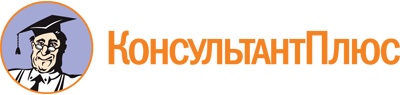 Постановление Правительства УР от 15.11.2021 N 634
(ред. от 28.09.2023)
"Об утверждении Положения о предоставлении из бюджета Удмуртской Республики организациям, созданным общественными объединениями инвалидов и осуществляющим производственную деятельность на территории Удмуртской Республики, субсидий на возмещение части затрат на приобретение основных средств и о признании утратившими силу некоторых постановлений Правительства Удмуртской Республики"
(Зарегистрировано в Управлении Минюста России по УР 19.11.2021 N RU18000202101405)Документ предоставлен КонсультантПлюс

www.consultant.ru

Дата сохранения: 05.11.2023
 Список изменяющих документов(в ред. постановлений Правительства УР от 30.03.2023 N 176,от 28.09.2023 N 642)Список изменяющих документов(в ред. постановлений Правительства УР от 30.03.2023 N 176,от 28.09.2023 N 642)Список изменяющих документов(в ред. постановлений Правительства УР от 30.03.2023 N 176,от 28.09.2023 N 642)Полное наименованиеСокращенное наименованиеМесто нахожденияАдресАдрес сайта в информационно-телекоммуникационной сети "Интернет" (если имеется)Адрес электронной почтыТелефон (факс)ИНН/КППНаименование банкаРасчетный счетКорреспондентский счет банкаБИК банкаОГРННаименование результата предоставления субсидии/характеристикиОтчетный годТекущий годСреднесписочная численность работающих, всего, человекв т.ч. среднесписочная численность работающих инвалидов, человекУдельный вес среднесписочной численности работающих инвалидов у Организации, процентыОбъем отгруженных (выполненных, оказанных) Организацией товаров, работ, услуг собственного производства, тыс. рублейТемп роста объема отгруженных (выполненных, оказанных) Организацией товаров, работ, услуг собственного производства в течение года, процентыСписок изменяющих документов(введено постановлением Правительства УР от 30.03.2023 N 176)N п/пНаименование, дата заключения и номер договора (контракта) на приобретение основных средствПредмет договора (контракта)/наименование, модель, марка основного средстваКоличество основных средств/запасных частей, штукСумма договора (контракта), рублейСумма договора (контракта), рублейСумма договора (контракта), рублейДата направления и номер платежного документаСумма платежного документа, рублейСумма платежного документа, рублейСумма платежного документа, рублейРеквизиты акта об исполнении обязательств по договору (контракту)Сумма акта, рублейСумма акта, рублейСумма акта, рублейИнвентарная карточка учета объекта основных средствИнвентарная карточка учета объекта основных средствАкт ввода в эксплуатациюАкт ввода в эксплуатациюN п/пНаименование, дата заключения и номер договора (контракта) на приобретение основных средствПредмет договора (контракта)/наименование, модель, марка основного средстваКоличество основных средств/запасных частей, штукВсегов том числе НДСбез НДСДата направления и номер платежного документаВсегов том числе НДСбез НДСРеквизиты акта об исполнении обязательств по договору (контракту)Всегов том числе НДСбез НДСN и датасумма без НДСN и датасумма без НДС1234и т.д.ВСЕГОВСЕГОВСЕГОXXXXXXN п/пНаименование, дата заключения и номер договора лизинга (сублизинга)Предмет договора лизинга (сублизинга)/наименование, модель, марка основного средства (запасных частей)Количество основных средств (запасных частей), штукСумма договора лизинга (сублизинга), рублейСумма договора лизинга (сублизинга), рублейСумма договора лизинга (сублизинга), рублейРеквизиты акта приема-передачи имущества в лизингСтоимость основного средства (запасных частей), рублейСтоимость основного средства (запасных частей), рублейСтоимость основного средства (запасных частей), рублейСумма лизинговых платежей за отчетный год, рублейСумма лизинговых платежей за отчетный год, рублейСумма лизинговых платежей за отчетный год, рублейСумма лизинговых платежей за отчетный год, рублейN п/пНаименование, дата заключения и номер договора лизинга (сублизинга)Предмет договора лизинга (сублизинга)/наименование, модель, марка основного средства (запасных частей)Количество основных средств (запасных частей), штукСумма договора лизинга (сублизинга), рублейСумма договора лизинга (сублизинга), рублейСумма договора лизинга (сублизинга), рублейРеквизиты акта приема-передачи имущества в лизингСтоимость основного средства (запасных частей), рублейСтоимость основного средства (запасных частей), рублейСтоимость основного средства (запасных частей), рублейДата направления и номер платежного документаСумма платежного документа, рублейСумма платежного документа, рублейСумма платежного документа, рублейN п/пНаименование, дата заключения и номер договора лизинга (сублизинга)Предмет договора лизинга (сублизинга)/наименование, модель, марка основного средства (запасных частей)Количество основных средств (запасных частей), штукВсегов том числе НДСбез НДСРеквизиты акта приема-передачи имущества в лизингВсегов том числе НДСбез НДСДата направления и номер платежного документаВсегов том числе НДСбез НДС111122223333и т.д.и т.д.и т.д.и т.д.ВСЕГОВСЕГОВСЕГОXX